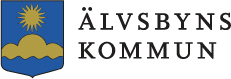 KALLELSE TILL                                                             KOMMUNÖVERGRIPANDE SAMVERKANSGRUPPDatum:		2018-01-18Tid:		13:00 – 15:00Plats:		BäckenDagordning1. Återkoppling föregående protokoll2. Rapportering från verksamhetschefer3. Information – personalområdet- Handlingsplan ”Heltid som norm”4. KS ärenden 5. Övriga frågor6. Kl. 15:00 §11 MBL – Enhetschef Kost- och Lokalvårdsenheten Kommunal, VisionMed reservation för eventuella ändringar.Välkomna!Magnus Nordström